Phonics lesson plans – ear© www.SaveTeachersSundays.com 2013DAYWe Are Learning To (WALT):MODEL / INTRODUCTIONINDEPENDENT WORKPLENARYRecognise, read and spell the ear graphemeGo through flashcards for today’s high frequency words Revise the graphemes (letter strings) that we have covered previously – show children clue cards with each grapheme on the front and a clue word on the back. Have them say the clue word, then the sound that the grapheme represents e.g. bat, (b)Read children a story which contains today’s grapheme – the story of The Feared Spear (without letting them see the story)Read children the story again, this time telling them to listen for which phoneme (sound) they hear most often in the storyAsk children to think, pair, share some of the words that contain today’s phoneme that they heard in the storyAsk children where the sound comes in the words i.e. at the beginning of the word, in the middle of the word or at the end of the word, or in more than one positionShow children the story on the IWBRead the story again, asking the children to spot which letters are used to represent the sound in the storyAsk children to tell their partner which letters are used to represent the soundHave children repeat this phrase – ‘E A R represents (ear)’Repeat this phrase several times in different ‘voices’ e.g. loudly, quietly, quickly, slowly etcLower ability – circle the correct word (from a choice of 3 words) under a pictureMiddle ability – join the correct letters together to make the word to go with a picture e.g. 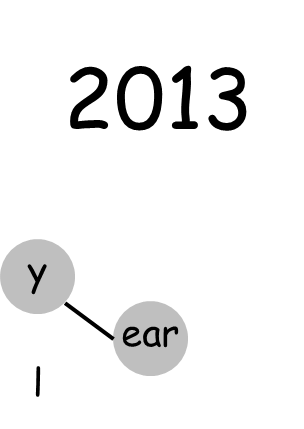 Higher ability – unscramble the letters to make the correct word to go with a picture e.g. 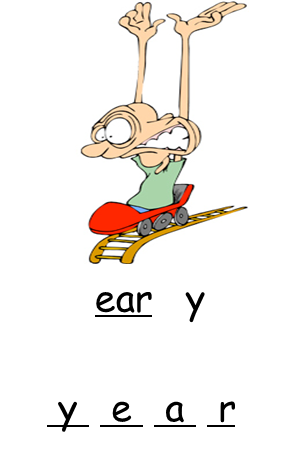 Extension – complete a Wordsearch with words with today’s graphemeRevise the phrase for today: ‘E A R represents (ear)’Ask children to think, pair, share as many of the words from today’s lesson as they canComplete  the additional IWB activities e.g. match the word and image and / or guess the missing word